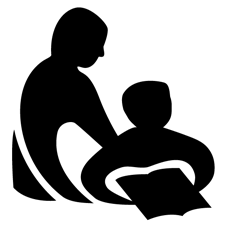 Wisconsin Department of Public InstructionCONTINUING EDUCATION ACTIVITY REPORTPI-2453 (Rev. 09-11)Wisconsin Department of Public InstructionCONTINUING EDUCATION ACTIVITY REPORTPI-2453 (Rev. 09-11)Wisconsin Department of Public InstructionCONTINUING EDUCATION ACTIVITY REPORTPI-2453 (Rev. 09-11)Wisconsin Department of Public InstructionCONTINUING EDUCATION ACTIVITY REPORTPI-2453 (Rev. 09-11)INSTRUCTIONS:  Complete and submit annually to your library system validator along with the Annual Summation of Continuing Education Activities, Form PI-2454. Refer to the Certification Manual for Wisconsin Public Library Directors for assistance.INSTRUCTIONS:  Complete and submit annually to your library system validator along with the Annual Summation of Continuing Education Activities, Form PI-2454. Refer to the Certification Manual for Wisconsin Public Library Directors for assistance.INSTRUCTIONS:  Complete and submit annually to your library system validator along with the Annual Summation of Continuing Education Activities, Form PI-2454. Refer to the Certification Manual for Wisconsin Public Library Directors for assistance.INSTRUCTIONS:  Complete and submit annually to your library system validator along with the Annual Summation of Continuing Education Activities, Form PI-2454. Refer to the Certification Manual for Wisconsin Public Library Directors for assistance.INSTRUCTIONS:  Complete and submit annually to your library system validator along with the Annual Summation of Continuing Education Activities, Form PI-2454. Refer to the Certification Manual for Wisconsin Public Library Directors for assistance.INSTRUCTIONS:  Complete and submit annually to your library system validator along with the Annual Summation of Continuing Education Activities, Form PI-2454. Refer to the Certification Manual for Wisconsin Public Library Directors for assistance.INSTRUCTIONS:  Complete and submit annually to your library system validator along with the Annual Summation of Continuing Education Activities, Form PI-2454. Refer to the Certification Manual for Wisconsin Public Library Directors for assistance.Name Last, First, MiddleName Last, First, MiddleName Last, First, MiddleName Last, First, MiddleName Last, First, MiddleName Last, First, MiddleName Last, First, MiddleName Last, First, MiddleName Last, First, MiddleName Last, First, MiddleName Last, First, MiddleMailing Address Street / PO Box, City, State, ZIPMailing Address Street / PO Box, City, State, ZIPMailing Address Street / PO Box, City, State, ZIPMailing Address Street / PO Box, City, State, ZIPMailing Address Street / PO Box, City, State, ZIPMailing Address Street / PO Box, City, State, ZIPMailing Address Street / PO Box, City, State, ZIPMailing Address Street / PO Box, City, State, ZIPMailing Address Street / PO Box, City, State, ZIPMailing Address Street / PO Box, City, State, ZIPMailing Address Street / PO Box, City, State, ZIPMailing Address Street / PO Box, City, State, ZIPI. CONTINUING EDUCATION ACTIVITY DESCRIPTIONI. CONTINUING EDUCATION ACTIVITY DESCRIPTIONI. CONTINUING EDUCATION ACTIVITY DESCRIPTIONI. CONTINUING EDUCATION ACTIVITY DESCRIPTIONTitle of ProgramFrom Plexiglass to Physical Distancing: Library Spaces in 2021Title of ProgramFrom Plexiglass to Physical Distancing: Library Spaces in 2021Title of ProgramFrom Plexiglass to Physical Distancing: Library Spaces in 2021Title of ProgramFrom Plexiglass to Physical Distancing: Library Spaces in 2021Title of ProgramFrom Plexiglass to Physical Distancing: Library Spaces in 2021Title of ProgramFrom Plexiglass to Physical Distancing: Library Spaces in 2021Title of ProgramFrom Plexiglass to Physical Distancing: Library Spaces in 2021Title of ProgramFrom Plexiglass to Physical Distancing: Library Spaces in 2021Title of ProgramFrom Plexiglass to Physical Distancing: Library Spaces in 2021Title of ProgramFrom Plexiglass to Physical Distancing: Library Spaces in 2021Title of ProgramFrom Plexiglass to Physical Distancing: Library Spaces in 2021Description of ProgramNow that COVID-19 cases are in decline and community members are getting vaccinated, library leaders are considering ways to safely expand in-building services. In preparation, the Brown County Library created “Chapters” in 2020, a guide that recommends safety measures for the library to employ as it gets closer to a post-pandemic time.  Known for his humor, creativity and resourcefulness, Curt will talk about steps that Brown County’s nine locations (large and small) have taken since March 2020, what practices they plan to keep in place, what “Chapter” they are in currently –  and where they hope to be in the fall, and what to do with all that plexiglass.Description of ProgramNow that COVID-19 cases are in decline and community members are getting vaccinated, library leaders are considering ways to safely expand in-building services. In preparation, the Brown County Library created “Chapters” in 2020, a guide that recommends safety measures for the library to employ as it gets closer to a post-pandemic time.  Known for his humor, creativity and resourcefulness, Curt will talk about steps that Brown County’s nine locations (large and small) have taken since March 2020, what practices they plan to keep in place, what “Chapter” they are in currently –  and where they hope to be in the fall, and what to do with all that plexiglass.Description of ProgramNow that COVID-19 cases are in decline and community members are getting vaccinated, library leaders are considering ways to safely expand in-building services. In preparation, the Brown County Library created “Chapters” in 2020, a guide that recommends safety measures for the library to employ as it gets closer to a post-pandemic time.  Known for his humor, creativity and resourcefulness, Curt will talk about steps that Brown County’s nine locations (large and small) have taken since March 2020, what practices they plan to keep in place, what “Chapter” they are in currently –  and where they hope to be in the fall, and what to do with all that plexiglass.Description of ProgramNow that COVID-19 cases are in decline and community members are getting vaccinated, library leaders are considering ways to safely expand in-building services. In preparation, the Brown County Library created “Chapters” in 2020, a guide that recommends safety measures for the library to employ as it gets closer to a post-pandemic time.  Known for his humor, creativity and resourcefulness, Curt will talk about steps that Brown County’s nine locations (large and small) have taken since March 2020, what practices they plan to keep in place, what “Chapter” they are in currently –  and where they hope to be in the fall, and what to do with all that plexiglass.Description of ProgramNow that COVID-19 cases are in decline and community members are getting vaccinated, library leaders are considering ways to safely expand in-building services. In preparation, the Brown County Library created “Chapters” in 2020, a guide that recommends safety measures for the library to employ as it gets closer to a post-pandemic time.  Known for his humor, creativity and resourcefulness, Curt will talk about steps that Brown County’s nine locations (large and small) have taken since March 2020, what practices they plan to keep in place, what “Chapter” they are in currently –  and where they hope to be in the fall, and what to do with all that plexiglass.Description of ProgramNow that COVID-19 cases are in decline and community members are getting vaccinated, library leaders are considering ways to safely expand in-building services. In preparation, the Brown County Library created “Chapters” in 2020, a guide that recommends safety measures for the library to employ as it gets closer to a post-pandemic time.  Known for his humor, creativity and resourcefulness, Curt will talk about steps that Brown County’s nine locations (large and small) have taken since March 2020, what practices they plan to keep in place, what “Chapter” they are in currently –  and where they hope to be in the fall, and what to do with all that plexiglass.Description of ProgramNow that COVID-19 cases are in decline and community members are getting vaccinated, library leaders are considering ways to safely expand in-building services. In preparation, the Brown County Library created “Chapters” in 2020, a guide that recommends safety measures for the library to employ as it gets closer to a post-pandemic time.  Known for his humor, creativity and resourcefulness, Curt will talk about steps that Brown County’s nine locations (large and small) have taken since March 2020, what practices they plan to keep in place, what “Chapter” they are in currently –  and where they hope to be in the fall, and what to do with all that plexiglass.Description of ProgramNow that COVID-19 cases are in decline and community members are getting vaccinated, library leaders are considering ways to safely expand in-building services. In preparation, the Brown County Library created “Chapters” in 2020, a guide that recommends safety measures for the library to employ as it gets closer to a post-pandemic time.  Known for his humor, creativity and resourcefulness, Curt will talk about steps that Brown County’s nine locations (large and small) have taken since March 2020, what practices they plan to keep in place, what “Chapter” they are in currently –  and where they hope to be in the fall, and what to do with all that plexiglass.Description of ProgramNow that COVID-19 cases are in decline and community members are getting vaccinated, library leaders are considering ways to safely expand in-building services. In preparation, the Brown County Library created “Chapters” in 2020, a guide that recommends safety measures for the library to employ as it gets closer to a post-pandemic time.  Known for his humor, creativity and resourcefulness, Curt will talk about steps that Brown County’s nine locations (large and small) have taken since March 2020, what practices they plan to keep in place, what “Chapter” they are in currently –  and where they hope to be in the fall, and what to do with all that plexiglass.Description of ProgramNow that COVID-19 cases are in decline and community members are getting vaccinated, library leaders are considering ways to safely expand in-building services. In preparation, the Brown County Library created “Chapters” in 2020, a guide that recommends safety measures for the library to employ as it gets closer to a post-pandemic time.  Known for his humor, creativity and resourcefulness, Curt will talk about steps that Brown County’s nine locations (large and small) have taken since March 2020, what practices they plan to keep in place, what “Chapter” they are in currently –  and where they hope to be in the fall, and what to do with all that plexiglass.Description of ProgramNow that COVID-19 cases are in decline and community members are getting vaccinated, library leaders are considering ways to safely expand in-building services. In preparation, the Brown County Library created “Chapters” in 2020, a guide that recommends safety measures for the library to employ as it gets closer to a post-pandemic time.  Known for his humor, creativity and resourcefulness, Curt will talk about steps that Brown County’s nine locations (large and small) have taken since March 2020, what practices they plan to keep in place, what “Chapter” they are in currently –  and where they hope to be in the fall, and what to do with all that plexiglass.Relationship of Program to Present Position or Career AdvancementRelationship of Program to Present Position or Career AdvancementRelationship of Program to Present Position or Career AdvancementRelationship of Program to Present Position or Career AdvancementRelationship of Program to Present Position or Career AdvancementRelationship of Program to Present Position or Career AdvancementRelationship of Program to Present Position or Career AdvancementRelationship of Program to Present Position or Career AdvancementRelationship of Program to Present Position or Career AdvancementRelationship of Program to Present Position or Career AdvancementRelationship of Program to Present Position or Career AdvancementActivity DatesActivity DatesActivity DatesLocationLocationLocationLocationLocationNumber of Contact HoursNumber of Contact HoursNumber of Contact HoursFrom Mo./Day/Yr.4/15/2021From Mo./Day/Yr.4/15/2021To Mo./Day/Yr.4/15/2021onlineonlineonlineonlineonlineTechnology If anyTechnology If anyTotal1.0Provider If applicableWVLS, NWLS, SWLSProvider If applicableWVLS, NWLS, SWLSProvider If applicableWVLS, NWLS, SWLSProvider If applicableWVLS, NWLS, SWLSProvider If applicableWVLS, NWLS, SWLSProvider If applicableWVLS, NWLS, SWLSProvider If applicableWVLS, NWLS, SWLSProvider If applicableWVLS, NWLS, SWLSProvider If applicableWVLS, NWLS, SWLSProvider If applicableWVLS, NWLS, SWLSProvider If applicableWVLS, NWLS, SWLSCategory Check one, attach written summary if applicable	A.	Credit Continuing Education Attach formal documentation from the sponsoring agency.	B.	Noncredit Continuing Education	C.	Self-directed Continuing EducationCategory Check one, attach written summary if applicable	A.	Credit Continuing Education Attach formal documentation from the sponsoring agency.	B.	Noncredit Continuing Education	C.	Self-directed Continuing EducationCategory Check one, attach written summary if applicable	A.	Credit Continuing Education Attach formal documentation from the sponsoring agency.	B.	Noncredit Continuing Education	C.	Self-directed Continuing EducationCategory Check one, attach written summary if applicable	A.	Credit Continuing Education Attach formal documentation from the sponsoring agency.	B.	Noncredit Continuing Education	C.	Self-directed Continuing EducationCategory Check one, attach written summary if applicable	A.	Credit Continuing Education Attach formal documentation from the sponsoring agency.	B.	Noncredit Continuing Education	C.	Self-directed Continuing EducationCategory Check one, attach written summary if applicable	A.	Credit Continuing Education Attach formal documentation from the sponsoring agency.	B.	Noncredit Continuing Education	C.	Self-directed Continuing EducationCategory Check one, attach written summary if applicable	A.	Credit Continuing Education Attach formal documentation from the sponsoring agency.	B.	Noncredit Continuing Education	C.	Self-directed Continuing EducationCategory Check one, attach written summary if applicable	A.	Credit Continuing Education Attach formal documentation from the sponsoring agency.	B.	Noncredit Continuing Education	C.	Self-directed Continuing EducationCategory Check one, attach written summary if applicable	A.	Credit Continuing Education Attach formal documentation from the sponsoring agency.	B.	Noncredit Continuing Education	C.	Self-directed Continuing EducationCategory Check one, attach written summary if applicable	A.	Credit Continuing Education Attach formal documentation from the sponsoring agency.	B.	Noncredit Continuing Education	C.	Self-directed Continuing EducationCategory Check one, attach written summary if applicable	A.	Credit Continuing Education Attach formal documentation from the sponsoring agency.	B.	Noncredit Continuing Education	C.	Self-directed Continuing EducationII. SIGNATUREII. SIGNATUREI HEREBY CERTIFY that the information provided is true and correct to the best of my knowledge.I HEREBY CERTIFY that the information provided is true and correct to the best of my knowledge.I HEREBY CERTIFY that the information provided is true and correct to the best of my knowledge.I HEREBY CERTIFY that the information provided is true and correct to the best of my knowledge.I HEREBY CERTIFY that the information provided is true and correct to the best of my knowledge.I HEREBY CERTIFY that the information provided is true and correct to the best of my knowledge.I HEREBY CERTIFY that the information provided is true and correct to the best of my knowledge.I HEREBY CERTIFY that the information provided is true and correct to the best of my knowledge.I HEREBY CERTIFY that the information provided is true and correct to the best of my knowledge.I HEREBY CERTIFY that the information provided is true and correct to the best of my knowledge.I HEREBY CERTIFY that the information provided is true and correct to the best of my knowledge.I HEREBY CERTIFY that the information provided is true and correct to the best of my knowledge.Signature of ParticipantSignature of ParticipantSignature of ParticipantSignature of ParticipantSignature of ParticipantSignature of ParticipantSignature of ParticipantSignature of ParticipantSignature of ParticipantDate Signed Mo./Day/Yr.Date Signed Mo./Day/Yr.Date Signed Mo./Day/Yr.